Universidade de São Paulo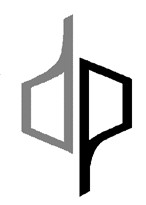  Instituto de QuímicaResultado do Exame de QualificaçãoPrograma de Pós-Graduação em BioquímicaNome do estudante:______________________________________________________ Orientador: _____________________________________________________________Nível: Mestrado  Doutorado  Doutorado Direto  Data do exame: ___/___/___ O exame de qualificação consiste na avaliação do preparo, capacidade crítica, conhecimento de literatura, maturidade científica e conhecimentos básicos do estudante de pós-graduação. Sugere-se: i) que o estudante seja questionado sobre os tópicos de conhecimentos gerais de bioquímica listados abaixo. ii) que o estudante seja avaliado com relação ao grau de maturidade científica, utilizando como referência uma breve apresentação (20-30 minutos) dos objetivos e resultados iniciais de seu projeto de pesquisa. O candidato possui conhecimentos adequados sobre a estrutura química de biomoléculas, associado ao seu projeto de pesquisa?
 Sim 
 Não 
 Em parte 
 Não avaliadoObservações:___________________________________________________________________________________________________________________________________O candidato possui conhecimentos adequados sobre a organização e regulação do metabolismo, associado ao seu projeto de pesquisa?
 Sim 
 Não 
 Em parte 
 Não avaliadoObservações:___________________________________________________________________________________________________________________________________O candidato possui conhecimentos adequados de biologia molecular do gene, associado ao seu projeto de pesquisa?
 Sim 
 Não 
 Em parte 
 Não avaliadoObservações:___________________________________________________________________________________________________________________________________O candidato foi capaz de expor claramente os objetivos de seu projeto de pesquisa?
 Sim 
 Não 
 Em parte 
 Não avaliadoObservações:___________________________________________________________________________________________________________________________________O candidato foi capaz de expor e discutir adequadamente os seus resultados iniciais?
 Sim 
 Não 
 Em parte 
 Não avaliadoObservações:___________________________________________________________________________________________________________________________________O candidato compreende a inserção do seu trabalho no estado da arte de conhecimento da sua área?  Sim 
 Não 
 Em parte 
 Não avaliadoObservações:___________________________________________________________________________________________________________________________________O candidato foi capaz de apresentar um plano de trabalho compatível com os prazos do programa e coerente com seus objetivos de trabalho? 
 Sim 
 Não 
 Em parte 
 Não avaliadoObservações:___________________________________________________________________________________________________________________________________Banca examinadora: Nome  	 	 	          Assinatura  	 	  Aprovado       Reprovado _____________________  	_____________________ _____________________  	_____________________ _____________________  	_____________________ Decisão Final: Aprovado    	Reprovado  Comentários: ________________________________________________________________________________________________________________________________________________________________________________________________________________________________________________________________________________________________________________________________________________________________________________________________________________________________________________________________________________________________________________________